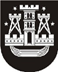 KLAIPĖDOS MIESTO SAVIVALDYBĖS TARYBASPRENDIMASDĖL KLAIPĖDOS MIESTO BENDROJO UGDYMO MOKYKLŲ DIREKTORIŲ SKYRIMO VALSTYBINIŲ BRANDOS EGZAMINŲ VYKDYMO GRUPIŲ VYRESNIAISIAIS VYKDYTOJAIS ar administratoriais 2016 m. balandžio 29 d. Nr. T2-125KlaipėdaVadovaudamasi Lietuvos Respublikos vietos savivaldos įstatymo 16 straipsnio 2 dalies 21 punktu ir Brandos egzaminų organizavimo ir vykdymo tvarkos aprašo, patvirtinto Lietuvos Respublikos švietimo ir mokslo ministro 2006 m. gruodžio 18 d. įsakymu Nr. ISAK-2391 „Dėl Brandos egzaminų organizavimo ir vykdymo tvarkos aprašo ir Lietuvių kalbos ir literatūros įskaitos organizavimo ir vykdymo tvarkos aprašo patvirtinimo“, 78 punktu, Klaipėdos miesto savivaldybės taryba nusprendžia:Skirti valstybinių brandos egzaminų vykdymo grupių vyresniaisiais vykdytojais ar administratoriais Klaipėdos miesto bendrojo ugdymo mokyklų direktorius, nurodytus priede, turinčius leidimus dirbti su „RIBOTO NAUDOJIMO“ dokumentais, ir apmokėti jiems už valstybinių brandos egzaminų vykdymą Lietuvos Respublikos švietimo ir mokslo ministro nustatyta tvarka ir įkainiais.Savivaldybės mero pavaduotojas,pavaduojantis savivaldybės merąArtūras Šulcas